A Unique Opportunity For A Vegetable Farmer To Take The Next (Big) StepRodger Kube and Diane Hershberger, owners of Stony Crest Urban Farm, located on 7 acres in the Kansas City, MO urban core, are looking for an entrepreneurial farmer/s to lease our farm ground and high tunnels to grow herbs and vegetables.  After ten years of USDA Certified Organic vegetable production for markets, restaurants and small grocery stores, we are pursuing other interests. With an acre of growing space, including 9,000 square feet of tunnels, we are known locally for the great taste of our tomatoes (grown on vertical structures), and have developed a successful four-season growing regimen without the use of heating systems. Items to be included in the lease agreement:2 30x48 Gothic High Tunnels w/8 foot rolldown sidewalls and shade clothes1 30x96 Gothic High Tunnel w/5 foot rolldown sidewalls and shade clothes1 20x96 Round High Tunnel w/roll-up sides and shade cloth (raised beds and plant starting layout)2 14x50 Round Hoop Houses w/roll-up sides and shade clothesUse of a 25 HP Kubota tractor w/front loader and 48” rototillerGrillo Walk Behind tractor with cart and other implementsJang single row seeder, Earthway seeder, and a variety of precision seedersDrip irrigation systemsVertical growing systems (poles and panels)Cover cloth and hoops for all bedsHundreds of feet of fencing and T-postsAssorted hand tools, hoses, crates, boards, tomato stakes and cages, hardware and farm stuff Introduction to our current wholesale accounts and connections with the “foodie” community in KCMOAssorted information:We terminated our USDA Organic Certification in April 2019.  Certification is preferred, but we are open to an organic grower who is not ready to take the certification stepThere are multiple farmers’ market outlets within a short driving distanceWe will open a small “third place,” combination coffee shop/food parlor/event space in early summer, located within a few blocks of our farm.  The possibility for an exciting synergy around local food education and consumption exists, as well as both retail and wholesale marketing opportunitiesWe intend to live in the historic house on-site; the up-side is that someone will be here 24-7, but the downside is that the lessee would need to make housing arrangementsIrrigation is city water and would be expected to be paid monthly by the lesseeCoaching and advice will not be offered unless requested!The terms of this lease are negotiable.  Make us an offer.  Financial arrangements may be negotiable for the right farmer. Contact:Rodger Kubevegenuity@gmail.com816-510-81328740 Brooklyn AvenueKansas City, MO 64132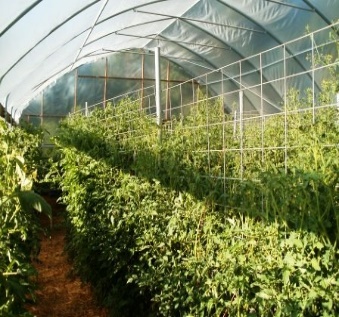 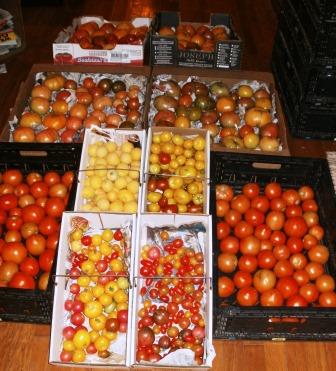 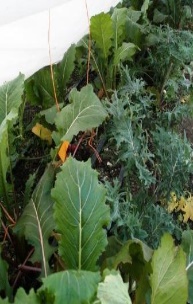 